Цель и задачи работы технологического факультета на 2020-2021 уч.год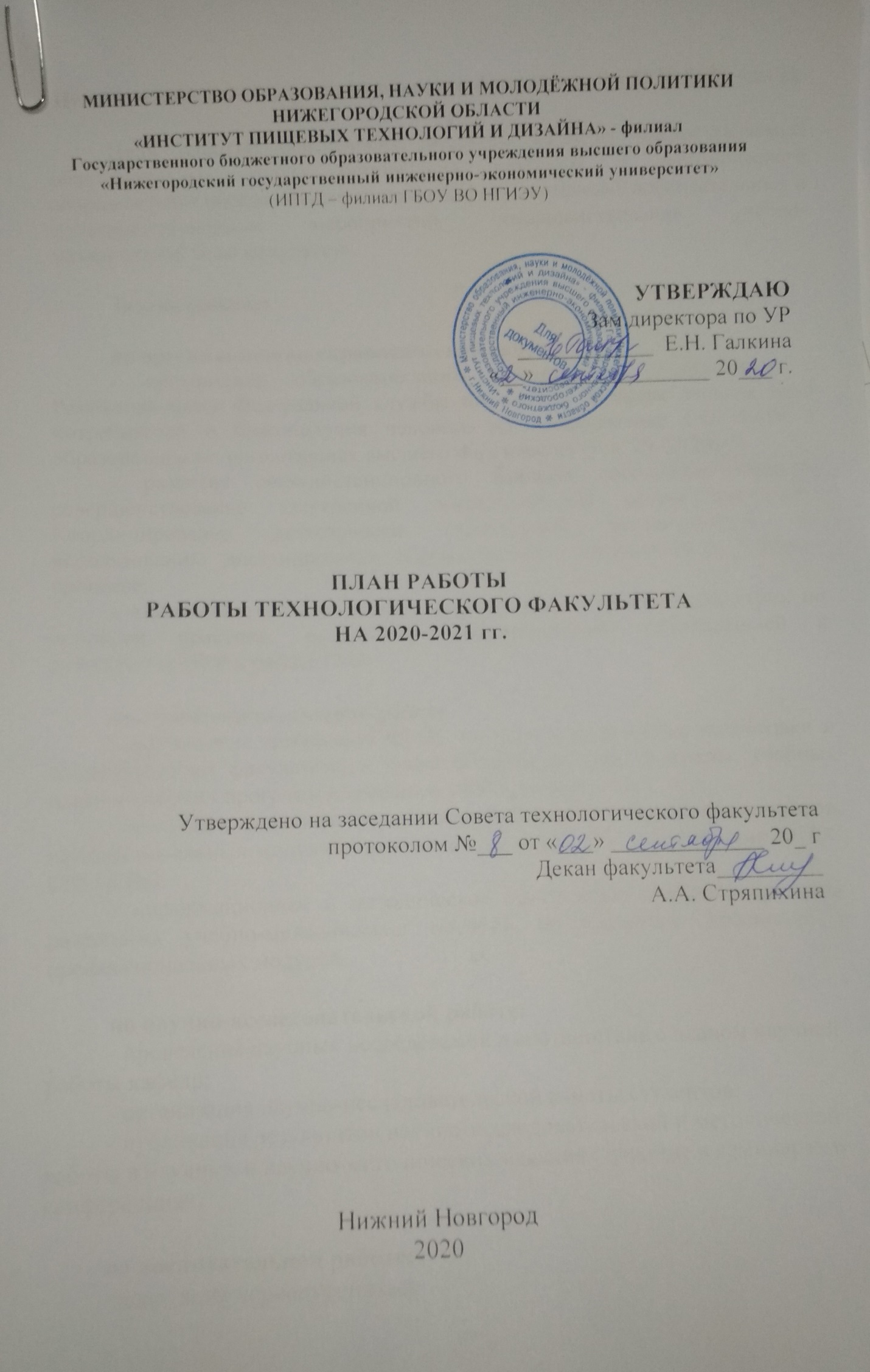 Цель работы: обеспечение высокого качества предоставляемых образовательных услуг; организация научного и методического сопровождения образовательного процесса; осуществление воспитательных и профориентационных мероприятий, совершенствование учебно-материальной базы факультета. Задачи работы:по организационно-управленческой работе:- организация образовательного процесса в соответствии с Рекомендациями Федеральной службы по надзору в сфере защиты прав потребителей и благополучия человека по профилактике COVID-19 в образовательных организациях высшего образования (утв. 29.07.2020);- развитие очно-дистанционного формата проведения занятий, совершенствование электронной образовательной среды института. Координирование деятельности структурных подразделений по использованию дистанционных образовательных технологий в учебном процессе;- взаимодействие с ведущими специалистами пищевой индустрии по вопросам практики, привлечение представителей работодателей к руководству ВКР и работе ГИА.по учебно-методической работе- выполнение требований ФГОС по всем направлениям подготовки и специальностям факультета, а также образовательных программ, учебных планов, рабочих программ и графиков учебного процесса;- совершенствование и актуализация рабочих программ учебных курсов, профессиональных модулей, практик в соответствие с требованиями ФГОС СПО и ВО;- информационное и методическое обеспечение учебного процесса; разработка учебно-методических пособий по изучению дисциплин и профессиональных модулей. по научно-исследовательской работе:- проведение научных исследований в соответствие с планом научной работы кафедр;- организация научно-исследовательской работы студентов;- публикация результатов научно-исследовательской и методической работы в научных и научно-методических изданиях, участие в семинарах и конференциях.по воспитательной работе:- адаптация первокурсников;- формирование у студентов гражданской ответственности, сохранение и преумножение нравственных, культурных и научных ценностей в условиях современности;-удовлетворение потребностей личности в интеллектуальном, культурном, нравственном и физическом развитии;- создание оптимальной социокультурной среды, направленной на творческое самовыражение и самореализацию личности обучающегося;-выработка у студентов навыков конструктивного поведения на рынке труда.     по профориентационной деятельности- проведение Дня открытых дверей;- взаимодействие с образовательными организациями (выездное консультирование; совместная конкурсная деятельность, анкетирование страшеклассников);- осуществление рекламной деятельности (распространение печатной продукции о факультете, реклама на радио, форматирование видеороликов об институте и факультете, регулярное обновление информации на сайте ИПТД и в социальных сетях). по совершенствованию материально-технической базысовершенствование учебно-материальной базы факультета путем работы над открытием новой мастерской «Хлебопечение» и доукомплектования мастерской «Поварское дело» с привлечение средств выигранного гранта в рамках реализации мероприятия «Государственная поддержка профессиональных образовательных организаций в целях обеспечения соответствия их материально- технической базы современным требованиям» федерального проекта «Молодые профессионалы» (Повышение конкурентоспособности профессионального образования)» национального проекта «Образование» государственной программы «Развитие образования».Список сотрудников факультетаСписок кафедр факультетаПлан работы факультета на 2020-2021 уч.годРаздел I. Организационно-управленческая работа Раздел II Учебно-методическая работаРаздел III Контроль оценки качества подготовки обучающихсяРаздел IV. Воспитательная работаРаздел V. Научно-исследовательская работаРаздел VI Повышение квалификации НПРРаздел VII Профориентационная работаПлан заседаний Совета факультетаКонтроль на факультете № п/пФ. И. О.ДолжностьУченая степень, званиеДеканатДеканатДеканатДеканат1Стряпихина Анна Александровнадеканк.и.н.2Комлева Венера ШамильевнаЗам.декана3Каменская Кристина ВладимировнадиспетчерКафедра математических и естественнонаучных дисциплинКафедра математических и естественнонаучных дисциплинКафедра математических и естественнонаучных дисциплинКафедра математических и естественнонаучных дисциплин1Галкина Елена НиколаевнаДоцент, зам.деректора по УРвнутренний совместительк.п.н., доцент2Жадаев Артем Юрьевичдоцентк.п.н., доцент3Кутепова Любовь ИвановнаВнешний совместитель, доцентк.п.н., доцент4Козлова Ирина Михайловнадоцентк.п.н., доцент5Костылев Денис Сергеевич Декан факультетатехнологии и дизайна, внутренний совместитель к.п.н., доцент6Макеева Анастасия Владимировнадоцентк.п.н., доцент7Саляева Елена ЮрьевнаДекан факультета сервис, внутренний совместительк.п.н., доцент8Смирнова Жанна ВенедиктовнаВнешний совместитель, доцентк.п.н., доцент9Соколов Виктор Алексеевичдоцентк.т.н., доцент10Тростин Василий Львовичдоцентк.х.н., доцент11Бозина Татьяна Анатольевна Зав.кафедрой, ст.преподаватель12Зыкова Мария Евгеньевнаст.преподаватель13Кабадько Галина Ивановнаст.преподаватель14Карпова Татьяна Владимировнаст.преподаватель15Максимова Ирина Викторовнаст.преподаватель16Спиридонова Марина Ивановнаст.преподаватель17Угольникова Наталья Борисовнаст.преподаватель18Максимов Дмитрий Кирилловичпреподаватель19Седова Надежда Аркадьевна преподаватель20Ирхин Игорь Юрьевич ассистентКафедра технологии общественного питанияКафедра технологии общественного питанияКафедра технологии общественного питанияКафедра технологии общественного питанияКузнецова Ирина АнатольевнаЗав. кафедрой, доцентк.т.н., доцентВеселова Анна Юрьевнадоцентк.т.н., доцентДолгополова Светлана Валентиновнадоцентк.т.н., доцентОрлова Анна Ильиничнадоцентк.э.н., доцентГоловачева Ольга Вячеславовнаст. преподавательЗахарова Ирина Ивановнаст. преподавательКузина Наталья Валерьевнаст. преподавательКрылова Рамиля Вафовнаст. преподавательКлимина Елена Васильевнаст. преподавательНиколаева Татьяна Александровнаст. преподавательФрункина Ирина Борисовнаст. преподавательИванова Ольга Николаевнаст. преподавательКомарова Екатерина ВладимировнапреподавательСухова Ольга ВалентиновнапреподавательШумилова Алла ДмитриевнапреподавательКомлева Венера Шамильевнаст. преподавательФедорова Елена АлександровнапреподавательЕрмаков Дмитрий Алексеевичпреподаватель№ п/пНаименование кафедры1Кафедра математических и естественнонаучных дисциплин2Кафедра технологии общественного питания№ п/пМероприятияСрок исполненияОтветственный/исполнительОтметка о выполненииОбсуждение и утверждение на Совете факультета плана работы факультета на 2020-2021 учебный годСентябрь 2020 г.Декан  Проведение организационных собраний студентов 1-го курса. Ознакомление студентов с Уставом и правилами внутреннего распорядка ИПТДСентябрь 2020 г.Декан  Зам. декана, кураторы групп  Проведение собраний со студентами по учебным, организационным и общественно значимым вопросам1 раз в полугодиеДекан  Зам. декана, кураторы групп  Подготовка документации к ГИА выпускников факультетаВ течение годаДекан Участие в совещаниях при директореЕженедельно, каждый вторникДекан  Проведение заседаний Совета факультета Ежемесячно Декан  Зам. декана, зав.кафедрой  Проведение еженедельных совещаний деканата ЕженедельноДекан  Зам. декана, зав.кафедрой, диспетчер  Посещение заседаний кафедр факультета ЕжемесячноДекан  Проведение собрания кураторов ЕжемесячноДеканЗам .декана Кураторы группПроведение проверок посещаемости студентов ЕжедневноЗам. декана  Контроль за ходом ликвидации академических. задолженностей В течение учебного годаДекан  Зам. декана  Работа с слабоуспевающими студентами В течение учебного годаДекан  Зам. декана, НПР кафедр Выдача зачетных и экзаменационных ведомостей, справок об обучении В течение учебного годаДиспетчер Работа с родителями студентов и студентами, имеющими задолженность по оплате за обучение В течение учебного года Декан  Зам. декана  Предоставление статистических данных о контингенте обучающихся В течение учебного годаДиспетчерСоставление списков студентов, находящихся на гос. обеспечении (сироты, опекаемые)до 10.09.19Декан, зам.декана,  Социальный педагог Оформление студенческих билетов, зачетных книжек, журналов учебных занятий до 10.09.19 ДиспетчерФормирование учебных карточек студентов Сентябрь 2020 г.ДиспетчерФормирование данных о контингенте Сентябрь 2020 г.Зам. деканаПодготовка проектов переводных приказов на студентовИюнь 2020 г.ДеканСоставление служебных записок на отчисление и перевод студентовВ течение учебного годаДекан  Зам. декана  Составление приказа о допуске выпускников к ГИА Май 2020 г.Декан  Зам. декана  Составление годового отчета о работе факультета Июнь 2020 г.Декан  Зам. декана  Организация участия студентов факультета в общественных мероприятиях институтаВ течение учебного годаДекан  Зам. декана  Организация и проведение регионального конкурса профессионального мастерства среди инвалидов и лиц с ограниченными возможностями здоровья «Абилимпикс – 2020»8 ноября 2020 г.Декан  Зам. декана  Зав. каф. ТОППодготовка и участие команды студентов в Областном студенческом фестивале кулинарного искусства «Империя вкуса»Февраль 2020 г.Каф. ТОППодготовка к открытию новой мастерской «Хлебопечение» и доукомплектование мастерской «Поварское дело» с привлечение средств выигранного гранта в рамках реализации мероприятия «Государственная поддержка профессиональных образовательных организаций в целях обеспечения соответствия их материально- технической базы современным требованиям» федерального проекта «Молодые профессионалы» В течение годаДекан  Зам. декана, зав.кафедрой ТОП  Подготовка площадки для проведения ФНЧ Молодые профессионалы (WorldSkills Russia) в очно-дистанционном формате по компетенции Ресторанный сервиссентябрь 2020г.Декан, зав.каф.ТОП, НПР кафедры ТОППодготовка документации и площадки для проведения Регионального чемпионата Молодые профессионалы (WorldSkills Russia) для компетенции Поварское делосентябрь-ноябрь 2020 г.Декан, зав.каф.ТОП, НПР кафедры ТОППроведение Регионального чемпионата Молодые профессионалы (WorldSkills Russia) для компетенции Поварское дело, Ресторанный сервисноябрь 2020 г.Декан, зав.каф.ТОП, НПР кафедры ТОППодготовка документации и площадки для проведения регионального чемпионате "Абилимпикс": конкурс профессионального мастерства для людей с ограниченным возможностями здоровьяноябрь 2020 г.Декан, зав.каф.ТОП, НПР кафедры ТОППодготовка документации и площадки для проведения Областного конкурса профессионального мастерства «Империя вкуса»февраль 2021 г.Декан, зав.каф.ТОП, НПР кафедры ТОПСоставление и выполнение индивидуального плана НПРСентябрь 2020 г.НПР кафедры ТОП, МЕНД Подготовка технического задания для оснащения мастерской по хлебопечению в рамках реализации грантасентябрь-июнь 2021 г.НПР кафедры ТОП: Кузнецова И.А.Сухова О.В.Иванова О.Н.Подготовка технического задания для оснащения мастерской по поварскому делу в рамках реализации грантасентябрь-июнь 2021 г.Кузнецова И.А.Кузина Н.В.Ермаков Д.А.Администрирование системы СДО Мoodle ИПТД и её методическое сопровождениев течение годаНПР кафедры МЕНД: Макеева А.В.Максимов Д.К.Администрирование системы дистанционного обучения Mirapolisв течение годаНПР кафедры МЕНД: Макеева А.В.Максимов Д.К.Администрирование системы РПД и её методическое сопровождениев течение годаНПР кафедры МЕНД: Костылев Д.С.№Название мероприятияВремя проведенияОтветственный/исполнительОтметка о выполненииОрганизация и проведение зачетно-экзаменационных сессий 2 раза в год (по графику учебного процесса) Декан  Зам. декана  Анализ успеваемости по итогам зачетно-экзаменационных сессий Февраль, июнь (по графику учебного процесса) Декан  Зам. декана  Контроль за оформлением журналов учебных занятийВ течение годаДекан  Зам. декана  Организация и контроль ликвидации академических задолженностей студентов В течение годаДекан  Зам. декана  Контроль качества учебно-методической работы кафедр и ее документального оформления В течение года  Декан    Зам. декана    Зав. кафедрами Разработка и актуализация  программно-методического обеспечения (УМК) В течение года Выпускающая кафедра Информационное обеспечение сайта факультета В течение года Декан  Зам. декана  Расширение сотрудничества с профильными организациями и учреждениями с целью эффективности реализации образовательных программ В течение года Декан  Зам. декана  Зав. кафедрамиКонтроль за выполнением учебной нагрузки на кафедрах В течение года Декан  Зав. кафедрамиПроведение анкетирования студентов, анализ полученной информации В течение года Декан  Зам. декана  Кураторы Анализ качества подготовки ВКР специальностей и направлений подготовки В соответствии с графиком учебного процесса Декан  Зам. декана  Зав. кафедрамиМетодический внутрикафедральный семинар «Заполнение электронных ведомостей и создание электронных рабочих программ» Октябрь 2020 г.Кафедра МЕНДВнутрикафедральный методический семинар на тему  «Формы и методы преподавания в вузе в условиях дистанционного образования»Ноябрь 2020 г.Кафедра МЕНДМежкафедральный методический семинар на тему «Современные инструменты и сервисы для реализации технологий дистанционного обучения»Февраль 2020 г.Кафедра МЕНДМежфакультетский методический семинар на тему «Современные подходы в преподавании как инструмент повышения качества профессиональной подготовки обучающихся»Апрель 2020 г.Кафедра МЕНДПроведение обучающих курсов «Основы компьютерной грамотности» для сторонних лиц по договорам.в течение годаКафедра МЕНДКафедральный методический семинар «Методика проведения лекционных занятий»в течение годаКафедра ТОПМежкафедральный методический семинар «Инновационные технологии преподавания в ВУЗе»в течение годаКафедра ТОПРуководство ОПОП 19.03.02 Продукты питания из растительного сырьясентябрь 2020г.-июнь 2021г.Веселова А.Ю.Руководство ОПОП 19.03.04 Технология продукции и организация общественного питаниясентябрь 2020г.-июнь 2021г.Орлова А.И.Руководство ППСЗ 19.02.03 Технология хлеба, кондитерских и макаронных изделийсентябрь 2020г.-июнь 2021г.Сухова О.В.Координация ППСЗ 19.02.10 Технология продукции общественного питаниясентябрь 2020г.-июнь 2021г.Захарова И.И.Координация НПРСЗ 43.02.01 Организация обслуживания в общественном питаниисентябрь 2020г.-июнь 2021г.Крылова Р.В.Координация НПРСЗ 43.02.15 Поварское и кондитерское делосентябрь 2020г.-июнь 2021г.Кузина Н.В.Проведение предметных олимпиад  среди  студентов СПО, ВО по дисциплинамв течение годаНПР кафедрыМетодическое сопровождение разработки учебных планов и системы РПД в течение годаКостылев Д.С.Информационная поддержка Всероссийских диктантов, проводимых на базе ИПТД (Диктант Победы и т.д.)сентябрь,октябрь2020г.НПР кафедры№Название мероприятияВремя проведенияОтветственный/исполнительОтметка о выполнении3.1. Входной контроль3.1. Входной контроль3.1. Входной контроль3.1. Входной контроль3.1. Входной контроль1Проведение диагностического тестирования или контрольных работ  на установление фактического уровня теоретических знаний обучающихсяПервое занятие по дисциплинеЗам.декана, зав.кафедрой, НПР кафедр3.2. Текущий контроль3.2. Текущий контроль3.2. Текущий контроль3.2. Текущий контроль3.2. Текущий контроль2-контрольные работы; - устные опросы на лекциях и практических занятиях;- защита отчётов по практике;-защита курсовых работ;- собеседование;-тестирование (письменноеили компьютерное);-выполнение проектов и т.д. для оценки степени соответствия качества образования обучающихся  требованиям Федерального государственного образовательного стандарта. проводится в сроки, определенные календарным учебным графикомЗам.декана, зав.кафедрой, НПР кафедр3.3. Контрольные срезы знаний (на остаточные знания, умения)3.3. Контрольные срезы знаний (на остаточные знания, умения)3.3. Контрольные срезы знаний (на остаточные знания, умения)3.3. Контрольные срезы знаний (на остаточные знания, умения)3.3. Контрольные срезы знаний (на остаточные знания, умения)3Компьютерное тестированиефевральЗам.декана, зав.кафедрой, НПР кафедр3.4. Итоговый контроль (промежуточная аттестация, ГИА)3.4. Итоговый контроль (промежуточная аттестация, ГИА)3.4. Итоговый контроль (промежуточная аттестация, ГИА)3.4. Итоговый контроль (промежуточная аттестация, ГИА)3.4. Итоговый контроль (промежуточная аттестация, ГИА)4- зачет; - зачет с оценкой; - экзамен.проводится в сроки, определенные календарным учебным графикомДекан, зам.декана, зав.кафедрой, НПР кафедр№ п/пНаименование мероприятийВремя проведенияОтветственный/исполнительОтметка о выполненииПрофессиональное и трудовое воспитание обучающихсяПрофессиональное и трудовое воспитание обучающихсяПрофессиональное и трудовое воспитание обучающихсяПрофессиональное и трудовое воспитание обучающихсяПрофессиональное и трудовое воспитание обучающихся1Организация работы со студентами нового набора по адаптации к вузовской системе обучения и студенческой жизни:- участие в «Дне знаний»;- организация факультетских собраний с первокурсниками, проведение кураторских часов профессиональной направленности:«Мы – студенты  (знакомство систорией и традициями института).«Расскажи нам о себе».«Учеба – главный труд студента».«Права и обязанности студента».««Введение в специальность»» и др.проведение анкетирования в группах новогонабора по адаптации к студенческой жизни:анкетирование «Творческий портретпервокурсника». Выявление и формирование базы данных талантливыхстудентов-первокурсников по факультетам(вокал, танцы, чтение, спорт,Изобразительное искусство и т.д.);вовлечение студентов в работу кружков, клубов, секций, объединений, творческих коллективов, направленных напрофессиональное и личностное развитиестудентов.Сентябрь-октябрь 2020 г.Зам. декана, кураторы групп2Организация и проведение встреч студентов с представителями работодателей, успешными выпускниками ВУЗаВ течение учебного годаЗам. декана, кураторы групп3Проведение мероприятий, направленных на введение в специальность (экскурсии на профильные предприятия, мастер классы с представителями работодателей)В течение учебного годаЗам. декана, кураторы групп4.2. Социализация обучающихся4.2. Социализация обучающихся4.2. Социализация обучающихся4.2. Социализация обучающихся4.2. Социализация обучающихся4.2.1. Гражданско-патриотическое воспитание4.2.1. Гражданско-патриотическое воспитание4.2.1. Гражданско-патриотическое воспитание4.2.1. Гражданско-патриотическое воспитание4.2.1. Гражданско-патриотическое воспитание4Участие студентов в мероприятиях, посвященных дню народного единства «Единство наций»4 ноября 2020 г.Зам. декана, кураторы групп5Проведение групповых кураторских часов встреч и бесед, посвященных Дню защитника ОтечестваФевраль 2020 г.Зам. декана, кураторы групп6Участие студентов в мероприятии «Время первых!», посвященное Всемирному Дню Авиации и Космонавтики	Апрель 2020 г.Зам. декана, кураторы групп7Участие студентов в мероприятиях, посвящённых Дню ПобедыМай 2020 г.Зам. декана, кураторы групп8Проведение тематических кураторских часов в группах, посвященных Дню Победы в ВОВМай 2020 г.Зам. декана, кураторы групп9Проведение групповых и индивидуальных бесед, кураторских часов по вопросам оценки студентами своих гражданских позиций, понятий национальных и общечеловеческих ценностей, идеалов демократии и патриотического отношения к РоссииВ течение учебного годаЗам. декана, кураторы групп10Организация и проведение вечеров, кураторских часов, встреч, посвященных памятным датам и событиям истории РоссииВ течение учебного годаЗам. декана, кураторы групп11Организация участия студентов в митингах, гражданско-патриотических акциях, демонстрациях, торжественных мероприятиях, посвященных государственным праздникамВ течение учебного годаЗам. декана, кураторы групп12Урок истории: «Великийполководец, не знавшийпоражений» (285 лет со днярождения русского полководцаАлександра Васильевича Суворова )Ноябрь 2020 г.НПР кафедры ГД: Панова Н.А.13Организация познавательной экскурсии в мультимедийный исторический парк «Россия-моя родина»Декабрь 2020 г. НПР кафедры ГД: Бедретдинова Э.Т.14 Выставка-память: «Суровые страницы великого подвига».         Урок мужества  «Героями не рождаются, героями становятся»Май 2021 г.Библтотекарь Панова Н.А.15Участие в гражданско-патриотическом мероприятии «Бессмертный полк»Май 2021 г.НПР кафедры ГД: Шарова С.Н., Мокеев М.В.16Участие в Диктанте «Победы»сентябрьДекан,зам.декана, зав.кафедрой ГД4.2.2. Физическая культура и здоровьесбережение4.2.2. Физическая культура и здоровьесбережение4.2.2. Физическая культура и здоровьесбережение4.2.2. Физическая культура и здоровьесбережение4.2.2. Физическая культура и здоровьесбережение17Турнир для девушек «Автозаводские амазонки NEWversion»сентябрьУминская М.Б. Кудрявцева О.Г.18Мининская эстафетаСентябрь, майНПР кафедры физической культуры: Комин В.С.Шмелёв А.Е.19Соревнования по гиревому спортуСентябрь, ноябрьНПР кафедры физической культуры: Калашников А.А., Быстрицкий А.В20Соревнования по шахматам и шашкамоктябрьНПР кафедры физической культуры: Уминская М.Б.21Кубок мужестваоктябрьНПР кафедры физической культуры: Веденеев И.С.22Товарищеская встреча по баскетболу сборной команды ИПТД с командой ГБПОУ НГКноябрьНПР кафедры физической культуры: Шмелёв А.Е.23Товарищеская встреча по волейболу сборной команды ИПТД с командой ГБПОУ НГКноябрьНПР кафедры физической культуры: Комерческая С.П.24Баскетбол между факультетамидекабрьНПР кафедры физической культуры: Калашников А.А.25Соревнования по волейболу с НГПУдекабрьНПР кафедры физической культуры: Шмелёв А.Е.26Соревнования по стрельбефевральНПР кафедры физической культуры: Быстрицкий А.В.Веденеев И.С.Комин В.С. Комерческая С.П.Калашников А.А. Кудрявцева О.Г.Уминская М.Б.27Шмелёв А.Е.27Лыжня РоссиифевральНПР кафедры физической культуры: Уминская М.Б.Комерческая С.П.28Патриоты РоссиифевральНПР кафедры физической культуры: Сухарева И.Л.Кудрявцева О.Г.29Соревнования по настольному теннисуНПР кафедры физической культуры: Быстрицкий А.В.Веденеев И.С.Комин В.С. Комерческая С.П.Калашников А.А. Кудрявцева О.Г.Уминская М.Б.Шмелёв А.Е.30Соревнования по бадминтонуМартНПР кафедры физической культуры: Быстрицкий А.В.Веденеев И.С.Комин В.С. Комерческая С.П.Калашников А.А. Кудрявцева О.Г.Уминская М.Б.Шмелёв А.Е.31Легкоатлетический кроссапрельНПР кафедры физической культуры: Шмелёв А.Е.32Соревнования по мини-футболуапрельНПР кафедры физической культуры: Шмелёв А.Е.Веденеев И.С.33Автозаводская эстафетамайНПР кафедры физической культуры: Веденеев И.С.Комин В.С34Участие в работе спортивных кружков,работающих на базе ИПТДВ течение учебного годаЗам. декана,кураторыгрупп,НПР кафедры физической культуры35Участие в мероприятиях по плану ИПТД, НГИЭУ(акциях) по профилактике здорового образажизниВ течение учебного годаЗам. декана,кураторыгрупп,НПР кафедры физической культуры4.2.3. Духовно-нравственное и культурно-эстетическое воспитание4.2.3. Духовно-нравственное и культурно-эстетическое воспитание4.2.3. Духовно-нравственное и культурно-эстетическое воспитание4.2.3. Духовно-нравственное и культурно-эстетическое воспитание4.2.3. Духовно-нравственное и культурно-эстетическое воспитание36Посещение театров, музеев, выставок, кинотеатров Нижнего Новгорода В течение учебного годаЗам. декана, кураторы групп37Систематическое освещение мероприятий воспитательной направленности на сайте института В течение учебного годаЗам. декана, кураторы групп38Информирование студентов о поездках и стажировках за рубежом (по распоряжению головного вуза)В течение учебного годаЗам. декана, кураторы групп39Участие в областном поэтическом конкурсе «Люкинские чтения» г. Княгинино12.04.21Руководитель студенческого клуба Кудряшова Д.В.Педагог-организатор Пынина Д. А.40Литературная гостиная «Читаем поэтов Серебряного века». К 130- летию со дня рождения русского поэта О.Э.Мандельштама и к 135-летию со дня рождения русского поэта Н.С.ГумилеваАпрель 2021 г.Библиотекарь Панова Н.А.41Организация познавательной экскурсии в музей истории художественных промыслов Нижегородской области. В течение годаНПР кафедры ГД: Бедретдинова Э.Т.42Организация познавательной экскурсии в музей современного искусства «Арсенал»В течение годаНПР кафедры ГД: Гирина Т.С.43Формирование информационно –библиографической культуры: «Яс книгой открываю мир»,экскурсия в библиотеку  (для студентов 1 курса)Октябрь 2020 г.НПР кафедры ГД: Панова Н.А.44Онлайн экскурсия по Нижнему Новгороду на английском языке Март 2021 г.НПР кафедры ГД: Копица В.Н.4.2.4. Экологическое воспитание4.2.4. Экологическое воспитание4.2.4. Экологическое воспитание4.2.4. Экологическое воспитание4.2.4. Экологическое воспитание45Участие в районных и городских субботниках.В течение учебного годаЗам. декана, кураторы групп46Участие в мероприятиях по благоустройству территорий, закрепленных за институтомВ течение учебного годаЗам. декана, кураторы групп47Участие преподавателей и студентов в акции по сбору вторсырьяоктябрь - июньНПР кафедр48Проведение инструктажа для обучающихся по технике безопасности в случае выездных мероприятийв течение годаЗам.декана, преподаватель, который сопровождает группу в поездке4.2.5. Волонтерское и добровольческое направление4.2.5. Волонтерское и добровольческое направление4.2.5. Волонтерское и добровольческое направление4.2.5. Волонтерское и добровольческое направление4.2.5. Волонтерское и добровольческое направление49Участие волонтеров в мероприятиях (Абилимпикс, Wordskills Russia, Империя вкуса) Ноябрь, декабрьЗам. декана, кураторы групп, волонтеры4.2.6. Профилактика негативных проявлений в студенческой среде4.2.6. Профилактика негативных проявлений в студенческой среде4.2.6. Профилактика негативных проявлений в студенческой среде4.2.6. Профилактика негативных проявлений в студенческой среде4.2.6. Профилактика негативных проявлений в студенческой среде50Ознакомление НПР кафедры с первичной профилактикой суицидального поведения и диагностикой социально-психологического самочувствия студентовсентябрьНПР кафедры51Ознакомление НПР кафедры с памяткой для педагога о разрешении конфликта между обучающимисясентябрьНПР кафедры52Ознакомление НПР кафедры с памяткой родителям по предупреждению травматизма, негативных проявлений среди обучающихся и соблюдению требований по обеспечению безопасностисентябрьНПР кафедры53Взаимодействие с воспитательным отделом, обеспечение информационной поддержки и участие в мероприятиях и проектах В течение учебного годаЗам. декана, кураторы групп54Формирование активов учебных группСентябрь Зам. декана, кураторы групп55Формирование базы данных о студентах из числа детей-сирот и детей, оставшихся без попечения родителейСентябрь Зам. декана, кураторы групп56Формирование базы данных о студентах-инвалидахСентябрь Зам. декана, кураторы групп57Анкетирование студентов 1-го курса для формирования актива групп и по выявлению их творческого потенциалаСентябрьЗам. декана, кураторы групп58Анализ состояния дисциплины и посещаемости на факультетеВ течение учебного годаЗам. декана 59Индивидуальная работа со студентами и их родителями В течение учебного годаЗам. декана 60Систематическое осуществление мониторинга состояния и результативности воспитательной работы на факультете, анализ ценностных ориентаций, мнений и предложений студентов по различным аспектам вузовской жизниВ течение учебного годаЗам. декана, кураторы групп61Внесение предложений в стипендиальную комиссию по материальному поощрению студентов за особые успехи в учебной, научной и внеучебной общественной, творческой и спортивной деятельностиВ течение учебного годаДекан, Зам. декана, кураторы групп62Привлечение студентов к активному участию в конкурсах ИПТД («Лучшая группа», «Осенние дебюты», «День первокурсника» и др.)В течение учебного годаЗам. декана, кураторы групп63Организация групп для отдыха и обучения в Центре молодежных инициатив (р. п. Васильсурск)Согласно графику Декан, Зам. декана, кураторы групп64Работа декана, заместителя декана, кураторов академических групп состудентами «группы риска» и их родителямив течении учебного годаДекан,зам. декана, кураторы групп65Проведение тематических классных часов, учений и игр по основам безопасности, оказания первой медицинской помощи. в течении учебного годаЗам. декана, кураторы групп66Организация бесед, лекций, диспутов идискуссий по актуальным вопросам права иправосознания.в течении учебного годаЗам. декана, кураторы групп4.2.7. Кураторская деятельность4.2.7. Кураторская деятельность4.2.7. Кураторская деятельность4.2.7. Кураторская деятельность4.2.7. Кураторская деятельность67Работа в качестве кураторов академических групп СПО и ВОсентябрь-июньНПР кафедры68Обсуждение на заседаниях совета факультета планов и отчетов по воспитательной работе кураторов группВ течение учебного годаЗам. декана, кураторы групп69Проведение родительских собранийВ течение учебного годаЗам. декана, кураторы групп70Проведение классных часов В течение учебного годакураторы групп№ Название мероприятияВремя проведенияОтветственный/ИсполнительОтметка о выполнении5.1 Конкурсы научно-исследовательских работ и проектов (конкурсы, гранты и др.)5.1 Конкурсы научно-исследовательских работ и проектов (конкурсы, гранты и др.)5.1 Конкурсы научно-исследовательских работ и проектов (конкурсы, гранты и др.)5.1 Конкурсы научно-исследовательских работ и проектов (конкурсы, гранты и др.)5.1 Конкурсы научно-исследовательских работ и проектов (конкурсы, гранты и др.)1XXV Нижегородская сессия молодых ученых, Гуманитарные науки, секция «Экономика, финансы и менеджмент»10-13 ноябряЕрмаков Д.А.2XIV Областной конкурс молодежных инновационных команд Россия - Ответственность-Стратегия - Технология РОСТ – 2020октябрь-декабрьНПР кафедры3Всероссийская конференция креативных проектов и идей по развитию социальной инфраструктуры «НЕОТЕРРА»Ноябрь-декабрьНПР кафедры5.2. Научно-практические конференции, совещания, семинары5.2. Научно-практические конференции, совещания, семинары5.2. Научно-практические конференции, совещания, семинары5.2. Научно-практические конференции, совещания, семинары5.2. Научно-практические конференции, совещания, семинары4Руководство НСО студентов по подготовке докладов к научно-практическим конференциям: Международная научно-практическая конференция «Социально-экономические проблемы развития муниципальных образований»; Всероссийская научно-практическая конференция «Современная наука: инновации, гипотезы, открытия»октябрь 2020 г.-июнь 2021г.Орлова А.И.Веселова А.Ю.Долгополова С.В.Комлева В.Ш.Кузина Н.В.5Международная конференция «Экологическое образование для устойчивого развития: теория и педагогическая реальность» Согласно графику6Всероссийская конференция «Актуальные проблемы иестественнонаучного и математического образования в условиях реализации ФГОС»Согласно графику7Всероссийская научно-практическая конференция «Современные педагогические технологии в преподавании предметов естественно-математического цикла»Согласно графику8Всероссийская научно-практическая конференция «Тенденции развития образования»Согласно графику9XІ региональная научно-практическая педагогическая конференциия «Качество образовательной среды: концепции, проблемы, решения».Согласно графику10XXV Международная научно-практическая конференция «Социально-экономические проблемы развития муниципальных образований» Организатор: НГИЭУМай 2021 г.(г. Княгинино)11Региональная научно-практическая конференция «Традиции и инновации в современном дизайне»Ноябрь 2020 г.ИПТД12V научно-практическая конференция «Современная наука: инновации, гипотезы, открытия»Организатор: ИПТДМай 2021 г.(г. Н. Новгород)13VІ региональная  научно-практическая конференция «Интеграция информационных технологий в систему профессионального и дополнительного образования»Тема доклада «Методика обучения математическому моделированию на занятиях по информатике»Ноябрь 2020 года5.3 Научно-исследовательская работа студентов. Участие студентов в конкурсах, научно-практических конференциях, олимпиадах 5.3 Научно-исследовательская работа студентов. Участие студентов в конкурсах, научно-практических конференциях, олимпиадах 5.3 Научно-исследовательская работа студентов. Участие студентов в конкурсах, научно-практических конференциях, олимпиадах 5.3 Научно-исследовательская работа студентов. Участие студентов в конкурсах, научно-практических конференциях, олимпиадах 5.3 Научно-исследовательская работа студентов. Участие студентов в конкурсах, научно-практических конференциях, олимпиадах 14XIV Областной конкурс молодежных инновационных команд Россия - Ответственность-Стратегия - Технология РОСТ – 2020октябрь-декабрьНПР кафедры15Всероссийская конференция креативных проектов и идей по развитию социальной инфраструктуры «НЕОТЕРРА»ноябрь-декабрьНПР кафедры16Всероссийская научно-практическая конференция «Современная наука: инновации, гипотезы, открытия»апрельНПР кафедры17Международная научно-практическая конференция «Социально-экономические проблемы развития муниципальных образований»майНПР кафедры18Студенческая олимпиада ИПТД по направлениям:МатематикаИнформатикаИнформационные технологии в профессиональной деятельностиБиология (февраль-март2021 г.)ИПТДНПР кафедры19Подготовка команды студентов к олимпиаде на знание справочно-правовой системы «Консультант +» проведение внутреннего этапа, подготовка к областному отборочному этапусогласно графикуНижний НовгородНПР кафедры20Участие в конкурсе 2020 года на соискание медалей Российской академии наук с премиями для студентов высших учебных заведений России за лучшие научные работыСентябрь - октябрь 2020 годаМоскваНПР кафедры21Участие в 25-й Нижегородской сессии молодых учёных.Ноябрь 2020 годаНижний НовгородНПР кафедры5.4. Студенческое научное объединение5.4. Студенческое научное объединение5.4. Студенческое научное объединение5.4. Студенческое научное объединение5.4. Студенческое научное объединение22«Экономические и социальные резонансы»в течение годаНПР кафедры ГД: Груздева В.В.5.5. Подготовка и защита диссертаций, оппонирование, рецензирование5.5. Подготовка и защита диссертаций, оппонирование, рецензирование5.5. Подготовка и защита диссертаций, оппонирование, рецензирование5.5. Подготовка и защита диссертаций, оппонирование, рецензирование5.5. Подготовка и защита диссертаций, оппонирование, рецензирование№ Название мероприятияНазвание мероприятияВремя проведенияОтветственный/ИсполнительОтметка о выполнении11Курсы повышения квалификации «Методы технологии преподавания теоретической механики в соответствии с ФГОС ВО»в течение годаНПР кафедры МЕНД22Профессиональная переподготовка по программе «Преподаватель высшей школы» (предметная область: сервисная деятельность)октябрь 2020г.НПР кафедры МЕНД33Курсы повышения квалификации «Теория и методика преподавания предметов естественнонаучного цикла в условиях реализации ФГОС основного общего и среднего общего образования»05.10.2020-09.12.2020г.НПР кафедры МЕНД44Обучение в аспирантуре ГБОУ ВО НГИЭУв течение годаНПР кафедры МЕНД:Максимов Д.К.55Прохождение стажировок на профильных предприятияхсентябрь 2020г.-июнь 2021г.НПР кафедры ТОП66Взаимопосещение занятийсентябрь 2020г.-июнь 2021г.НПР кафедры ТОП, МЕНДзав. кафедрой№ Название мероприятияВремя проведенияОтветственный/ИсполнительОтметка о выполнении1Подготовка Дня открытых дверей факультетафевральДекан2Подготовка и проведение мастер-классов в день открытых дверей в течение годаНПР кафедры ТОП3Встреча с выпускниками общеобразовательных школ города Нижнего Новгородав течение годаНПР кафедры МЕНД, ТОП4Осуществление рекламной деятельности (распространение печатной продукции о факультете, реклама на радио, форматирование видеороликов об институте и факультете, регулярное обновление информации на сайте ИПТД и в социальных сетях)в течение годаДекан, зам.декана,  ответственный секретарь приемной комиссии Курицына Е.А., начальник издательского отдела Петушкова Р.Н.№ п/п№ заседанийСодержаниеОтветственныйСрок выполнения18Итоги приема по направлениям подготовки ВО и специальностям СПО факультета на 2020-2021 г.Декан, зам.декана18Обсуждение плана работы факультета на 2020-2021 гг. Декан, зам.декана18Итоги летней зачетно-экзаменационной сессии Декан, зам.декана29Работа по ликвидации академических задолженностей студентовДекан, зам.декана, зав.кафедой ТОП, зав.кафедрой МЕНД29Подготовка к участию в  Региональном чемпионате Абилимпикс по компетенции Кулинарное делоДекан, зам.декана, зав.кафедой ТОП, зав.кафедрой МЕНД29О введении режима дистанционного обученияДекан, зам.декана, зав.кафедой ТОП, зав.кафедрой МЕНД29РазноеДекан, зам.декана, зав.кафедой ТОП, зав.кафедрой МЕНД310Подготовка к участию в VII Региональном чемпионате Wordskills Russia по компетенциям Поварское дело, Ресторанный сервисДекан, зам.декана, зав.кафедой ТОП, зав.кафедрой МЕНД310Подготовка к участию в учебной смене «ПРОФИ»Декан, зам.декана, зав.кафедой ТОП, зав.кафедрой МЕНД310Обсуждение вопроса об открытии новой мастерской Хлебопечение и доукомплектовании мастерской Поварское дело с привлечением средств выигранного гранта в рамках национального проекта «Образование» государственной программы «Развитие образования». Декан, зам.декана, зав.кафедой ТОП, зав.кафедрой МЕНД310РазноеДекан, зам.декана, зав.кафедой ТОП, зав.кафедрой МЕНД411Отчет кафедр факультета об учебно-методической, научной, воспитательной работе. Декан, зам.декана, зав.кафедой ТОП, зав.кафедрой МЕНД411Итоги VII Регионального чемпионата Wordskills Russia по компетенциям Поварское дело, Ресторанный сервисДекан, зам.декана, зав.кафедой ТОП, зав.кафедрой МЕНД411Рассмотрение тематики и методических рекомендаций для ВКР по направлениям подготовки и специальностям, реализуемым на факультетеДекан, зам.декана, зав.кафедой ТОП, зав.кафедрой МЕНД51Итоги промежуточной аттестации групп СПОДекан, зам.декана, зав.кафедой ТОП, зав.кафедрой МЕНД51Отчисление обучающихсяДекан, зам.декана, зав.кафедой ТОП, зав.кафедрой МЕНД51Подготовка к проведению областного конкурса «Империя вкуса»Декан, зам.декана, зав.кафедой ТОП, зав.кафедрой МЕНД51Обсуждение профориетационной работы на факультетеДекан, зам.декана, зав.кафедой ТОП, зав.кафедрой МЕНД62Итоги сессии за осенне-зимний семестр групп ВО Декан, зам.декана, зав.кафедой ТОП, зав.кафедрой МЕНД62Проведение Дня открытых дверей факультетаДекан, зам.декана, зав.кафедой ТОП, зав.кафедрой МЕНД62Отчисление обучающихсяДекан, зам.декана, зав.кафедой ТОП, зав.кафедрой МЕНД62РазноеДекан, зам.декана, зав.кафедой ТОП, зав.кафедрой МЕНД73О ходе работ по подготовке к открытию мастерской ХлебопечениеДекан, зам.декана, зав.кафедой ТОП, зав.кафедрой МЕНД73Отчисление обучающихсяДекан, зам.декана, зав.кафедой ТОП, зав.кафедрой МЕНД73Результаты участия в конкурсахДекан, зам.декана, зав.кафедой ТОП, зав.кафедрой МЕНД84Обсуждение степени готовности ВКР Декан, зам.декана, зав.кафедой ТОП, зав.кафедрой МЕНД84Вопросы текущей успеваемости и посещаемостиДекан, зам.декана, зав.кафедой ТОП, зав.кафедрой МЕНД84Работа кураторов факультетаДекан, зам.декана, зав.кафедой ТОП, зав.кафедрой МЕНД95О проведении предварительных защит ВКРДекан, зам.декана, зав.кафедой ТОП, зав.кафедрой МЕНД95Обсуждение профориетационной работы на факультетеДекан, зам.декана, зав.кафедой ТОП, зав.кафедрой МЕНД95Разное106Подготовка к конкурсу НПРДекан, зам.декана, зав.кафедой ТОП, зав.кафедрой МЕНД106Обсуждение годового отчета о работе кафедр факультетаДекан, зам.декана, зав.кафедой ТОП, зав.кафедрой МЕНД106Подведение итогов летней экзаменационной сессии групп ВО, СПОДекан, зам.декана, зав.кафедой ТОП, зав.кафедрой МЕНД117Итоги ГИА групп СПО, ВОДекан, зам.декана, зав.кафедой ТОП, зав.кафедрой МЕНД117Перевод обучающихся на следующий курс обученияДекан, зам.декана, зав.кафедой ТОП, зав.кафедрой МЕНД117РазноеДекан, зам.декана, зав.кафедой ТОП, зав.кафедрой МЕНДОбъекты контроляСрок исполненияОтметка о выполненииКонтроль посещаемости обучающимися учебных занятий сентябрь 2020г.-июнь 2021г.Анализ результатов успеваемости обучающихся факультетаВ соответствии с графиком промежуточной аттестации СПО и сессии ВОКонтроль соблюдение учебного календарного графика сентябрь 2020г.-июнь 2021г.Выполнение учебных планов и программ по направлениям подготовки и специальностям факультетадекабрь 2020г.-июнь 2021г. Контроль качества проводимых занятий преподавателями кафедрысентябрь 2020г.-июнь 2021г.Организация индивидуальной работы преподавателей со студентами По графикуИндивидуальных консультацийКонтроль наличия методического сопровождения учебного процесса (рабочие программы, КТП, УМК и др.)сентябрь 2020г.-июнь 2021г.Организация и анализ мероприятий, запланированных преподавателями кафедры.Декабрь-июнь